Robert J Kilmarx CTS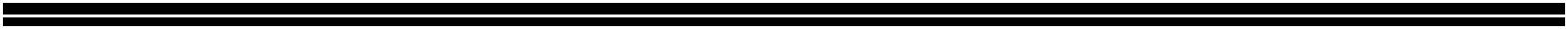     3800 Flewellyn Rd, Springfield, TN 37172 - (615) 533-2041 (C) – rkilmarx@bellsouth.netCareer FocusObjective: A position offering challenge, opportunity for growth, and an environment open to new ideas.  To secure a position that would draw from my broad range of talents and past experiences.Summary of SkillsAccomplishmentsManagementDirected department operations with a staff of 45 Developed new sales strategies to maximize potential department revenue Account Management Managed over 30 large accounts in territory Successfully grew territory Sales and PromotionSecured multiple multi-million dollar contracts for integrated system sales Past Sales Excellence award winner Professional ExperienceSound Advice Live	January 2011 to PresentManaging PrincipalNashville, TNManaging operations for a multi-discipline audiovisual and technology-consulting firm.  Focus is on audiovisual systems design engineering, AV systems integration and service, website development, internet technologies, social media integration, campaign technology integration, event production services, videography and production, and telecommunications products for home and small businesses.C & C Audiovisual	April 2011 to PresentInstallation TechAshland City, TNContract labor for the design and integration of audiovisual, video conferencing, digital signage, control, and CCTV systems.Emergent Media Marketing	June 2006 to January 2011Territory ManagerNorcross, GA.Managed multi-state territory for Independent Manufacturers Rep firm and Master Distributor of numerous industry leading audiovisual and video conferencing product lines.  Responsible for promoting the products of our manufacturer partners to a base of Audiovisual and Information Technology dealers.  Creating brand and product awareness of manufacturer's products and growing market share within territory. Conducting sales training and product demos to our dealers, providing system design assistance and detailed quotes, supporting dealers in end user demos and dealer shows, and participating in regional and national trade shows in support of our manufacturers.Technical Innovation	June 1997 to May 2006Account Executive/Sales EngineerNashville, TNDesign, sales, and integration of custom audiovisual systems.  Established lucrative customer base and was able to secure several, million dollar plus projects for the company.  Technical writing system proposals and scope of work documentation for sales staff, developed new proposal templates, performed site visits and conducted needs analysis.  Project management and systems commissioning.  Gaylord Opryland Hotel & Convention Center	December 1985 to June 1997VariousNashville, TennesseeHeld multiple positions throughout eleven-year tenure including Banquet Setup Houseman, Audiovisual Helper, Audiovisual Operator, Shift Supervisor, Operations Manager, and Production Sales Manager.  Responsible for a range of duties in support of the facilities convention clients.  Duties included: setup and teardown of rooms, setup and operation of audiovisual systems, supervising department staff, scheduling labor, customer billing, staff development, new hire interviews, employee discipline, performance reviews, inventory control, forecasting and budgeting, P & L reporting, training, system designing, system proposal writing, staff and department management.EducationMiddle Tennessee State University						May 12, 1984B.S. Recording Industry ManagementMurfreesboro, TennesseeMiddle Tennessee State University						May 11, 1985B.S. Radio TV Film ProductionMurfreesboro, TennesseeCertified Technology Specialist (CTS)					September 16, 2011•Account managementTerritory management •Creative designMicrosoft Office proficiency•Technical writingCustomer service focused•Project managementCreative problem solving•Event managementStrategic partnerships•Product managementCustomer targeting•Audiovisual system integrationData mining•Website design and internet marketingContract negotiation